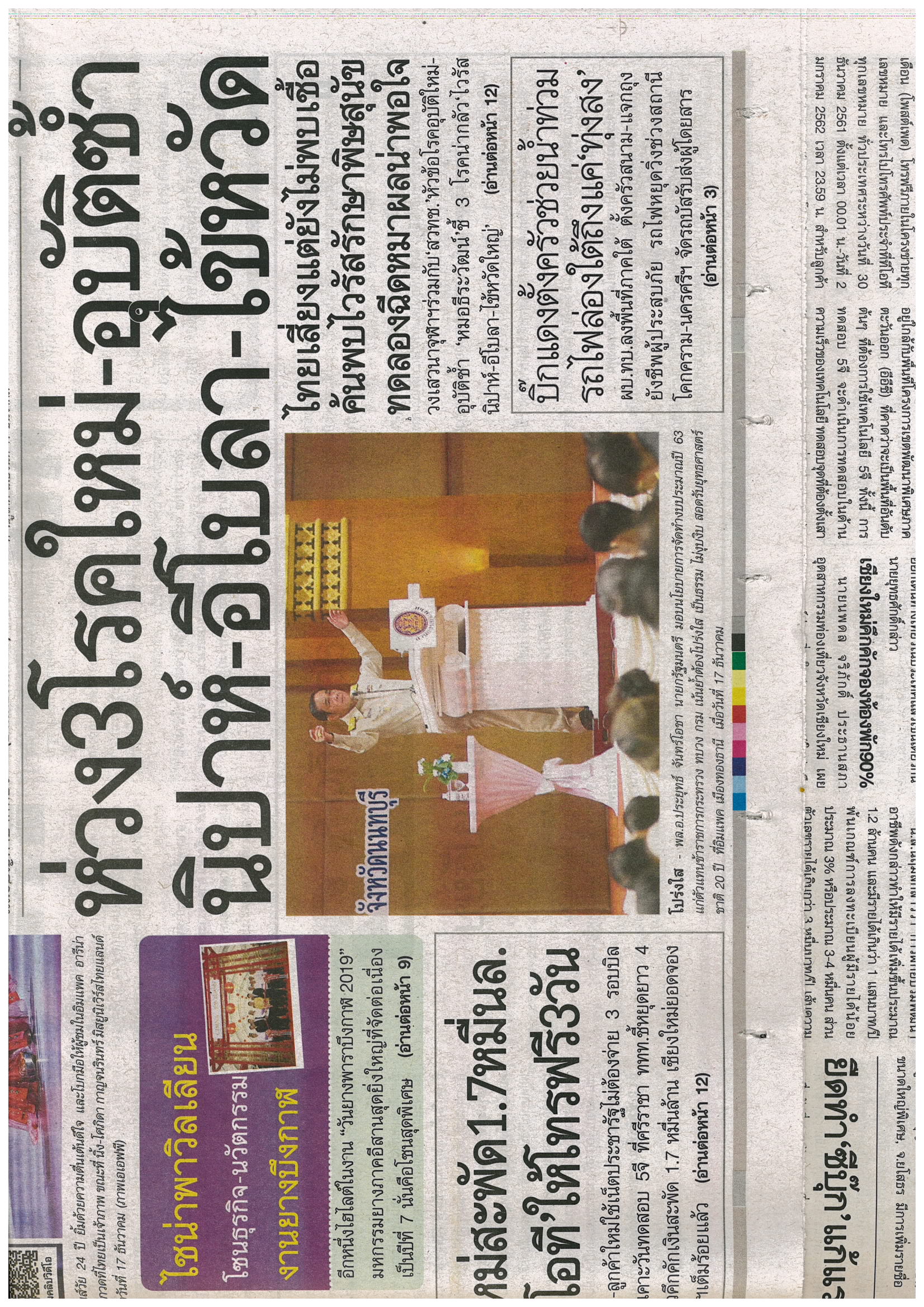 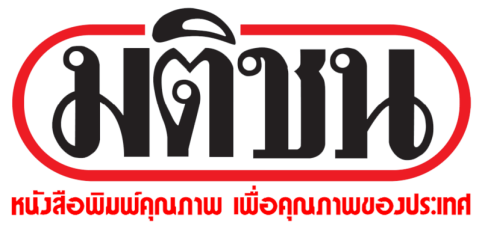 ข่าวประจำวันอังคารที่ 18 ธันวาคม 2561 หน้าที่ 1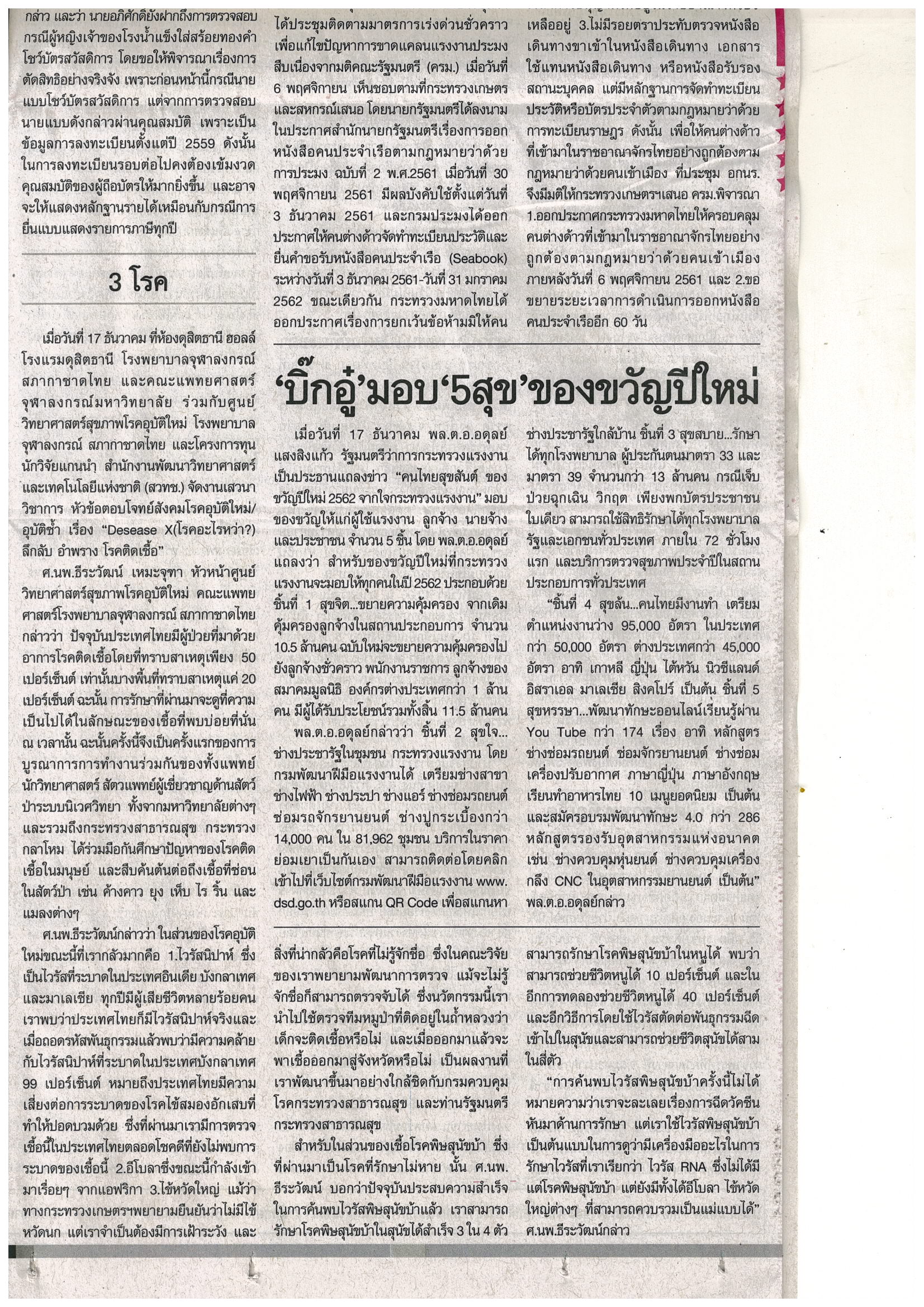 ข่าวประจำวันอังคารที่ 18 ธันวาคม 2561 ข่าวต่อหน้าที่ 1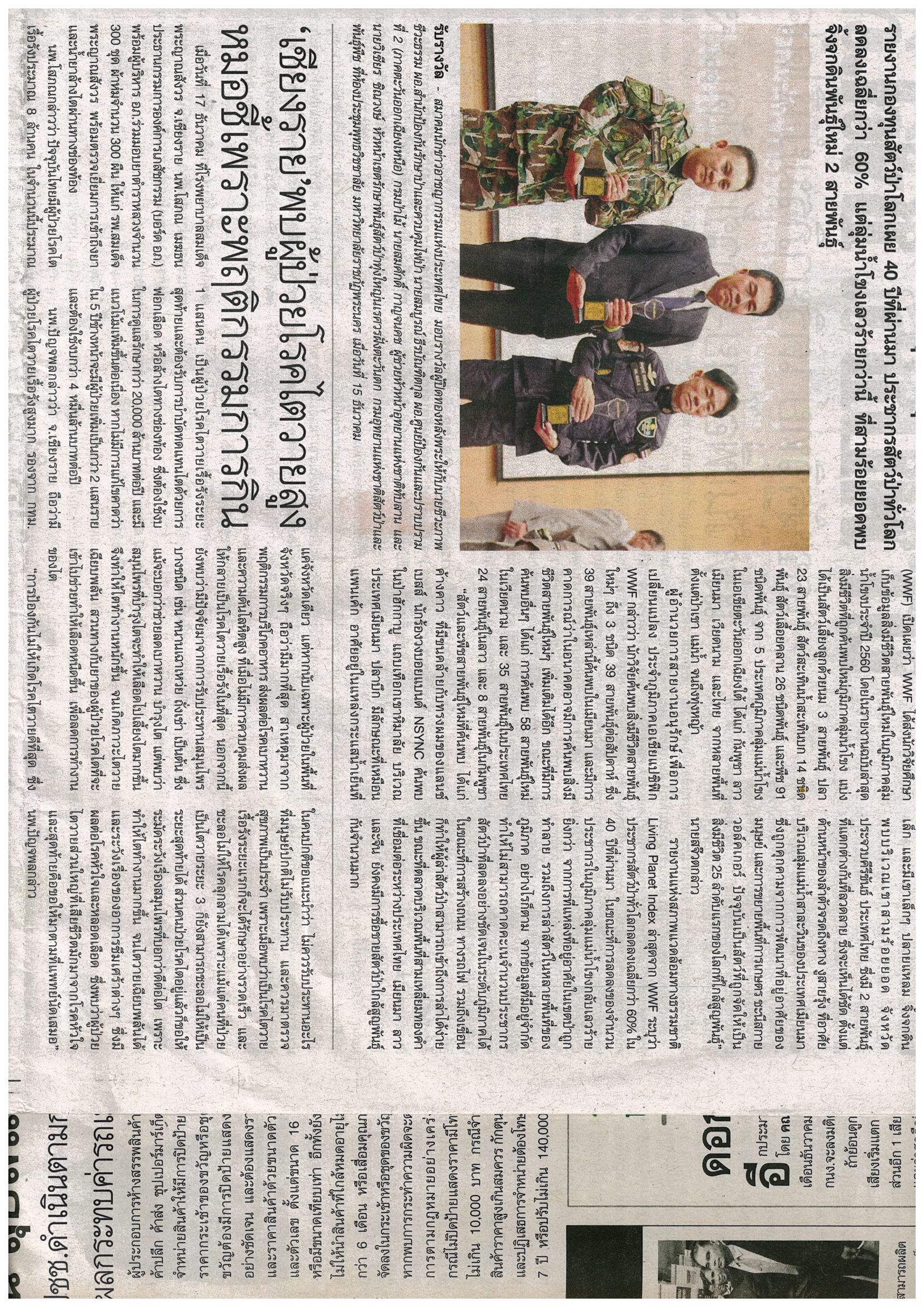 ข่าวประจำวันอังคารที่ 18 ธันวาคม 2561 ข่าวต่อหน้าที่ 7